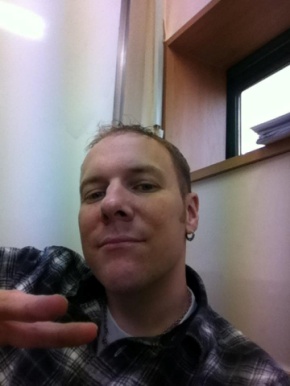 VINCENT CATTERMOLE39-12 YONGSAN DONG 2 GA B2YONGSAN GU, SEOUL, SOUTH KOREA 140-842 EDUCATIONSept. 2001 - May 2002: UNIVERSITY OF WESTERN ONTARIO, LONDON, ONTARIO, CANADA- Bachelor of Education (Intermediate/Senior)Sept. 1994 - Aug. 1998: UNIVERSITY OF WESTERN ONTARIO, LONDON, ONTARIO, CANADA- Honors B.A. in HistoryEMPLOYMENT HISTORYDecember 2006 – October 2014: CDL (CHUNGDAHM LEARNING) CHUNGDAHM, JAMSIL, AND SONGPA BRANCH AND GURI BRANCHISE, SEOUL, KOREASupervisor: Daniel Cunningham			  Contact Number: 82-10-4277-1978Duties: I taught EFL and TOEFL to elementary and middle school children. This includes preparing and following lesson plans, classroom supervision, as well as completing daily student evaluations.August 2004 - October 2005: YES YOUNGDO ENGLISH SCHOOL KARAK BRANCH, SONGPA GU, SEOUL, KOREASupervisor: Sam Moon                                                   Contact Number: 82-31-205-8882Duties: I taught EFL to elementary and middle school children. This included preparing and following lesson plans, classroom supervision, preparing, administering and grading examinations, and completing student evaluations and progress reports.May 2003 - April 2004: LERTLAH INTERNATIONAL PROGRAM SCHOOL, NONGKHAM, BANGKOK, THAILANDSupervisor: Walter Funk        	                              Contact Number: 1-204-756-6101Duties: I taught English and Social Studies from the Manitoba (Canada) Curriculum, as well as Art and Work Experience to Grade 5 and 6 Thai and International students. This included preparing and following lesson plans, classroom supervision, preparing, administering and grading examinations, and completing student evaluations and progress reports. I also took part in the winter and summer sessions of Camp. My extracurricular involvement included being the faculty advisor for the Chess Club and Student Council. I worked with another faculty member to prepare a show for our annual concert and the annual Grade 5/6 Assembly.May 2002 - April 2003: POLY RETURNEE EDUCATION INSTITUTE AT MOKDONG, YANGCHUNG GU, SEOUL, KOREA Supervisor: Roger Kim                                                  Contact Number: 82-2-2644-7659Duties: I taught EFL, TOEFL, and Science to elementary and middle school children. My primary areas of focus were grammar and writing, but I taught reading and vocabulary as well. This included preparing and following lesson plans, classroom supervision, preparing, administering and grading exams, and completing reports.September 2000 - September 2001: YBM/ECC (ENGLISH CENTER FOR CHILDREN), SONGPA GU, SEOUL, KOREASupervisor: Michelle Cho                                         Contact Number: 82-2-402-0509Duties: I taught EFL to elementary and middle school children. This included preparing and following lesson plans, classroom supervision, preparing, administering and grading examinations, and completing student evaluations and progress reports.February 2001 - July 2001: YBM/ELS (ENGLISH LANGUAGE SCHOOL), KANGNAM GU, SEOUL, KOREA Supervisor: Nick Rogencamp                                   Contact Number: 82-2-565-0509Duties: I taught conversational English to adults. This included preparing and following lesson plans, classroom supervision, administering and grading examinations, and completing student progress reports.PRACTICUM EXPERIENCEFebruary 2002 - April 2002: THAMES SECONDARY SCHOOL, LONDON, ON, CANADASupervisor: Sam Staefer                                            Contact Number: 1-519-452-2880Duties: Grade 10 History and Grade 12 English and History. My primary responsibilities were classroom management and assisting students with various behavioral problems and learning disabilities.November 2001 - December 2001: CENTRAL ELGIN COLLEGIATE, ST. THOMAS, ON, CANADASupervisor: Bohdan Kynczyk                                   Contact Number: 1-519-633-1309 Duties: Grade 10 Enriched and OAC English. I was responsible for classroom management, preparing and following lesson plans, and grading student work.September 2001 - October 2001: CENTRAL ELGIN COLLEGIATE, ST. THOMAS, ON, CANADASupervisor: Steve Wookey                                        Contact Number: 1-519-633-1309 Duties: Grade 11 Academic Level History. I was responsible for classroom management, preparing and following lesson plans, and grading student work.PROFESSIONAL REFERENCEName: Daniel Cunningham                                      Contact Number: 82-10-4277-1978Occupation: Former colleague at Chungdahm Main Branch and current supervisor at CDL (Chungdahm Learning) Guri Branchise.Name: Walter Funk                                                  Contact Number: 1-204-756-6101Occupation: Former colleague and department head at Lertlah International School.